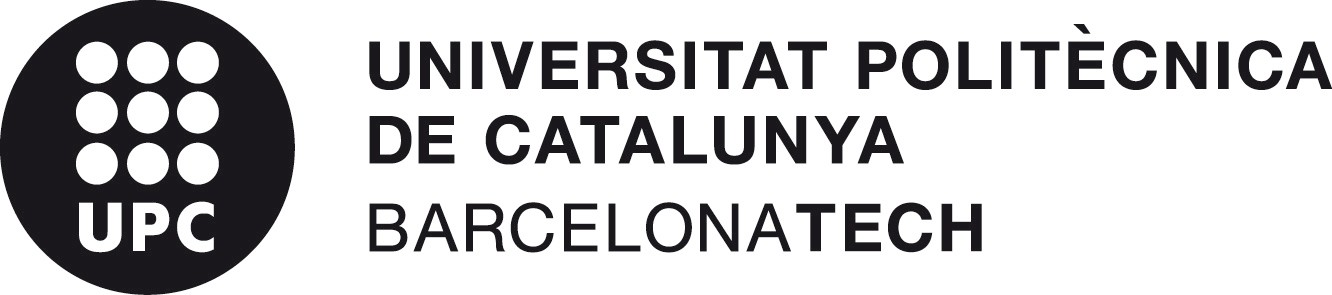  SEGONA PROVA	Exposició i debat públic amb els membres de la CAP del projecte acadèmic (docent, investigador i de gestió) a realitzar a l’ incorporar-se a la plaça objecte de concurs. La CAP valorarà especialment la novetat i originalitat, així com la projecció de futur del projecte de recerca. La duració màxima d’aquest exercici serà de 90 minuts, seguit d’un debat d’ una durada màxima també de 90 minuts. VALORACIÓ SEGONA PROVA (escala de 0 a 10 punts)	La valoració mínima per a superar la prova acordada a l’acte de constitució es de 7 punts- Sonia Fernández Méndez: 10 puntsFinalitzat l’acte, el president aixeca la sessió de la qual, com a secretari, estenc aquesta acta amb la signatura de tots els assistents.Barcelona, a 19 de maig de 2022PRESIDENT	SECRETARIPedro Díez Mejía	Antonio Rodríguez FerranVOCAL PRIMERA	VOCAL SEGONA	VOCAL TERCERGONZALEZMercè Ollé Torner	Rosa Donat Beneito	David González IbáñezEnviar còpia a concursos.pdi.apo@upc.edu per a donar publicitat en la web https://concursospdi.upc.edu/ca - convocatòria corresponent.11